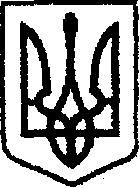 У К Р А Ї Н Ачернігівська обласна державна адміністраціяУПРАВЛІННЯ  КАПІТАЛЬНОГО БУДІВНИЦТВАН А К А З«23» травня 2019 року        м. Чернігів	                      № 142Про закріплення автомобіля та право керування З метою ефективного використання та належного зберігання службового автомобіля, що належить Управлінню капітального будівництва Чернігівської обласної державної адміністрації та для забезпечення оперативного вирішення виробничих питань, наказую:  	1. Закріпити службовий автомобіль Управління DAEWOO NEXIA, державний номер СВ 1366 ВМ за Ключником Валерієм Степановичем, заступником начальника Управління – начальником відділу технічного контролю автомобільних доріг. 		2. Відповідальність за збереження, справний технічний стан та дотримання вимог законодавства щодо використання автотранспорту, економного використання паливно-мастильних матеріалів покласти на Ключника В.М., заступника начальника Управління – начальника відділу технічного контролю автомобільних доріг. 		3. Надати право керування автомобілем Управління DAEWOO NEXIA, державний номер СВ 1366 ВМ:	- Ключнику Валерію Степановичу, заступнику начальника Управління – начальнику відділу технічного контролю автомобільних доріг;	- Миснику Олександру Івановичу, провідному інженеру відділу технічного контролю автомобільних доріг;- Маринченку Юрію Михайловичу, начальнику відділу адміністративно-господарської роботи;	- Васильченку Олександру Васильовичу, провідному інженеру відділу адміністративно-господарської роботи;     	- Багатенку Миколі Васильовичу, провідному інженеру відділу адміністративно-господарської роботи; - Надточій Олександру Олександровичу, провідному інженеру відділу адміністративно-господарської роботи.  	4. Контроль за виконанням наказу залишаю за собою.Начальник                                                                                   А.ТИШИНА Подання:Начальник відділу адміністративно-господарської роботи                                                                  Ю.МаринченкоПогоджено: Заступник начальника Управління – начальник відділу технічного контролю автомобільних доріг                                                   В.КлючникЗавідувач сектору  юридичного забезпечення                                                             С.ДовгальОзнайомлені:Багатенко М.В.Васильченко О.В.Мисник О.І.Надточій О.О.